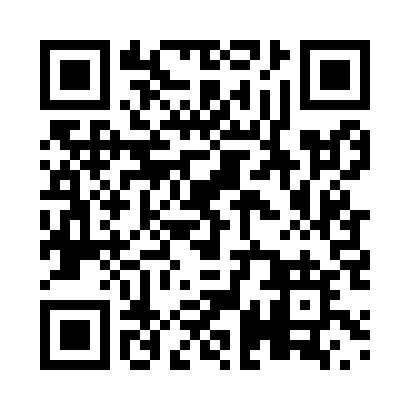 Prayer times for Moserville, Ontario, CanadaMon 1 Jul 2024 - Wed 31 Jul 2024High Latitude Method: Angle Based RulePrayer Calculation Method: Islamic Society of North AmericaAsar Calculation Method: HanafiPrayer times provided by https://www.salahtimes.comDateDayFajrSunriseDhuhrAsrMaghribIsha1Mon3:595:471:286:479:0910:572Tue3:595:481:286:479:0810:563Wed4:005:481:286:479:0810:564Thu4:015:491:286:479:0810:555Fri4:025:501:296:479:0710:556Sat4:035:501:296:479:0710:547Sun4:045:511:296:469:0710:538Mon4:055:521:296:469:0610:529Tue4:065:521:296:469:0610:5210Wed4:085:531:296:469:0510:5111Thu4:095:541:306:469:0510:5012Fri4:105:551:306:459:0410:4913Sat4:115:561:306:459:0410:4814Sun4:125:561:306:459:0310:4715Mon4:145:571:306:459:0210:4516Tue4:155:581:306:449:0210:4417Wed4:165:591:306:449:0110:4318Thu4:186:001:306:439:0010:4219Fri4:196:011:306:438:5910:4120Sat4:216:021:306:438:5810:3921Sun4:226:031:306:428:5710:3822Mon4:246:041:306:428:5710:3623Tue4:256:051:306:418:5610:3524Wed4:276:061:306:418:5510:3325Thu4:286:071:306:408:5410:3226Fri4:306:081:306:398:5310:3027Sat4:316:091:306:398:5110:2928Sun4:336:101:306:388:5010:2729Mon4:346:111:306:378:4910:2630Tue4:366:121:306:378:4810:2431Wed4:376:131:306:368:4710:22